Beyond the Spectrum Wish List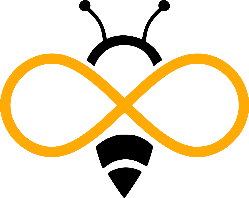 BTS is currently in need of the following items:White copy paperSidewalk chalkStorage containers1-ply toilet paperTall kitchen garbage bagsHand soapAA + AAA batteriesPaper platesPlastic forks and spoonsPaper towelsLaminatorsHot Glue Guns and Hot GlueLabel MakersHand sanitizer/sanitizing sprayDisinfecting wipesMasks